Workers’ Compensation Board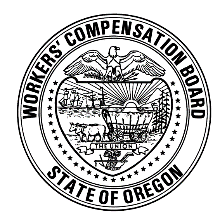 State of OregonYOU ARE DIRECTED to appear before the Workers’ Compensation Board of the State of Oregon to testify in the above case.In the Matter of the Request for Hearing of)WCB Case No.))SUBPOENATo Compel Attendance andTestimony at HearingSUBPOENATo Compel Attendance andTestimony at Hearing)SUBPOENATo Compel Attendance andTestimony at HearingSUBPOENATo Compel Attendance andTestimony at Hearing)SUBPOENATo Compel Attendance andTestimony at HearingSUBPOENATo Compel Attendance andTestimony at HearingTo:Place of Appearance:Place of Appearance:Place of Appearance:Time of Appearance:Date of Appearance:[Complete this section only if applicable][Complete this section only if applicable][Complete this section only if applicable][Complete this section only if applicable]YOU ARE DIRECTED to produce and permit inspection of the following documents or objects at the place, time and date listed above:YOU ARE DIRECTED to produce and permit inspection of the following documents or objects at the place, time and date listed above:YOU ARE DIRECTED to produce and permit inspection of the following documents or objects at the place, time and date listed above:YOU ARE DIRECTED to produce and permit inspection of the following documents or objects at the place, time and date listed above:DateIssuerPROOF OF SERVICEPROOF OF SERVICEPROOF OF SERVICEPerson Served (print name)Date of ServicePlace of ServiceManner of Service (in person or certified mail)ServerTitle of Server (print)Signature of Server